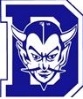      Davis Senior High School Daily Bulletin                                                      Thursday, April 27, 2017 THIS DAY IN HISTORY:  1989 - Student protestors took over Tiananmen Square in Beijing.DAILY EXPRESS MENU + MONDAY SPECIALS:   Steak Tacos w/Chimichurri and Sour Cream on Corn Tortillas w/Black Bean, Corn and Cilantro Lime Salad Chicken Parmesan Sandwich w/Pesto Pasta Yakisoba Noodles w/Chicken Teriyaki and VegetablesATHLETICS: Badminton @ MEL tournament – TBA                                           	  dismissal TBA  select rosterBaseball Varsity/JV vs Jesuit – 4:00Baseball Frosh @ Jesuit – 4:00    Softball Varsity/JV @ St. Francis – 4:00                                                                              dismissal: 1:35 V/JV  Swim Team @ League Trials – TBA                                                                                      dismissal: TBA                                                                                       TODAY: Seniors! A local scholarship deadline has been extended!  The Lily Nisen Memorial Scholarship is for seniors who played with AYSO in the U14 and older divisions.  The new deadline is Thursday, April 27th.  Come to the Career Center soon to pick up an application. The Davis Senior High School Girls Water Polo team is hosting TWO meetings to prepare for the upcoming fall season.  Athlete Information Night- April 27th at 8pm in DHS Rm A3.   Coach Doug Wright and senior players will provide all the details on how to get started and the logistics on the upcoming summer and fall seasons.  These meetings are for new and returning players and families.The Armed Services Vocational Aptitude Battery (ASVAB) is a free career exploration test administered by the military that may help you identify potential careers based on your strengths and interests.   The ASVAB is will be administered Thursday, April 27 from 12:30 – 3:30 p.m. in the library computer lab.  Come to the Career Center to sign up.College Night for Juniors and their parents is Thursday, April 27 at 7:00 p.m. starting in the Richard Brunelle Performance Hall.  At College Night, you will learn about public and private colleges, universities, community colleges, scholarships, financial aid and more during breakout sessions.  Join us on April 27 to find out more about the process of applying to college!ACADEMICS: REMEMBER AP TESTERS - The AP roster is available for review at the Testing Coordinator desk in the Admin Office if you would like to confirm your AP exams order.  Hi everyone!  AP Tests are coming up and if you want help with your science or math tests, come to MAST in S-9 in Mr. Van Muyden’s room. Attention AP Testers!  Monday, May 1 – Morning: Chemistry – South Gym @ 7:30 Environmental Science – Vet’s Memorial @ 7:30 am**Afternoon: Psychology Library West Conference Room @ 11:30. YOU MUST BRING PHOTO ID FOR ENTRY.  NO EXCEPTIONS! OPPORTUNITIES/EVENTS/MISCELLANEOUS: On Friday night, May 5, the DHS Baroque Ensemble will be holding a Cinco de Mayo barbecue fundraiser to benefit their upcoming summer trip to Austria and Italy. Come to the corner of the DHS parking lot by the Brunelle Performing Arts Building between 5:00-7:00pm and enjoy a delicious $12/plate carnitas taco dinner. The Baroque students will even provide music to dine by. For more information or to hear about a pre-purchase drive-through dinner option, contact a Baroque Ensemble student or Kristi Gladding at klglad@pacbell.net.SENIORS:  Have you received any scholarships not administered by the Career Center, such as scholarships from colleges or outside organizations?  If so, come to the Career Center and sign the “Outside Scholarships” list.  Your scholarship will be announced at Senior Awards Night on Tuesday, May 30 at 6:00 p.m. in the theater.The DHS DMAC Photo Contest has been postponed to this Friday.  The theme is still Davis and students can submit up to two pictures by Thursday, April 27th.  Our meeting will be in the photo room at A-7 as usual.  See you there!Seniors! Grad Night countdown is here!  Don’t forget to buy your tickets! Tickets are $85 until May 30: http://www.davisgradnight.org/graduates/tickets/ If you have a financial hardship, please contact your school's counseling office to discuss scholarship options to help cover the cost of your ticket. Check out the Grad Night website to see the list of who has already signed up: http://www.davisgradnight.org/updated-ticketed-student-listDavis Kids Klub Recreation Camp at North Davis Elementary school is accepting applications for summer recreation leaders. The job runs from June 12 til August 18th. Please e-mail us at:  daviskidsklub@aol.com or call us :  530-220-4731 if you are interested in applying. DAVIS PARENT UNIVERSITY – Listen, Laugh, Learn! The next DPU lecture will be coming in the Fall of 2017.  In the meantime, you can view all of our past Parent Education presentations at www.davisparentuniversity.com. Recent lectures include: Ron Lieber, author of Opposite o Spoiled and Lisa Damour PhD, author of Untangled. Visit us on FACEBOOK: Davis Parent University. If you are interested in learning about the University of Alaska Fairbanks, come to the Career Center at lunch on Friday, April 28 to hear an admissions representative discuss the benefits of attending the University of Alaska. Make a positive difference at DHS by applying for Link Crew.  Applications are due Friday and can be picked up in L-23, the library or the office.  The forms can also be downloaded from the DHS Website.  Bike to School Day is May 10, 2017. If you bike, you will be rewarded with a tasty treat among many other prizes. Blackout the Blacktip with no cars in the parking lot on May10!If you are interested in volunteering, the UC Davis We Are Aggie Pride organization is looking for volunteers to help with the upcoming Stride for Aggie Pride 5K run/walk on April 30th.  Volunteers will help with packet pick-up, bag checks, water stations, stage set-up, and takedown and more.  Come to the Career Center for more information.Life of an Athlete presentation: On Tuesday May 16th, at 7:00 pm, internationally recognized human performance expert, John Underwood, will be speaking at Davis Senior High School Brunelle Theatre.  Underwood developed the “Life of an Athlete” program with one goal in mind; educate athletes to live safe and healthy lifestyles to be successful.  His presentation underscores four topics as they pertain to athletics and performance: chemical abuse, recovery, sleep and character.  All DJUSD athletes grades 7-12 and parents are invited to attend. Only 500 seats available. For more information about John Underwood visit:  http://www.lifeofanathlete.us/ATTENTION DHS FOOTBALL PLAYERS and FAMILIES:  Spring Football starts MONDAY, MAY 1. Spring Football practice is for CURRENT 9th, 10th, and 11th graders ONLY (as per CIF Rule). Meet in DHS Team Room @ 4:45. Practice from 5:00-7:00 pm on the DHS Soccer field. Wear shorts & t-shirt and bring football cleats & refillable water bottle. You must have an athletic clearance card from the DHS Athletics Office in order to play. If you have participated in any DHS sport this school year, come by the office to pick up a copy. If you have not participated in sports this school year, you must bring a completed sports physical packet to the Athletics Office to be cleared and receive your clearance card. Questions? Contact Varsity Coach John Wiley at wiley7927@yahoo.com or JV Coach Mike Satre at msatrefb@gmail.comSenior Ball tickets are on sale during lunch, after 5th period, and after 6th period each school day at the finance office window! Tickets are $75 with an ASB card - $80 without. Be sure to buy now because prices will go up and possibly…..sell out! Going to the Ball with a group? Pick-up a table organizer – it makes purchasing tickets much easier! You can have a table with up to 12 people but you do not need a group of 12 to purchase a ticket.GUITAR LESSONS STARTING: Would you like to learn how to play the guitar?  A guitar class will be offered every Wednesday from 2:45 – 3:45 pm.  If interested, please stop by the Counseling Office to complete a questionnaire.  You do not need to own a guitar in order to participate. High school student dance teachers are needed for a 5th and 6th grade lunch dance activity at Pioneer Elementary School. Students will teach simple modern dance and hip hop, and will receive a $300 stipend.  Come to the Career Center for more information.Putah Creek Council offers paid summer internships on Tuesday and Wednesday mornings June 20-August 9.  Participants work in a native plant nursery and learn about habitat restoration, native plant landscaping, nursery management and more.  Interns receive a $575 stipend at the end of the internship.  Come to the Career Center for more information.Applications are due May 2nd for Student Comedy Night coming up on May 18th. Applications are available in N1-A.Sports Physical Clinic will be held on Saturday, June 3 from 8:30 – 11:30 am, Sutter Family Medicine, 2030 Sutter Pl., Suite 200, Davis.  Athletes in grades 7-12 are encouraged to complete their sports physicals this spring for the 2017-2018 school year.  A $20 donation for participation in the clinic will be donated to benefit DHS Athletics.  Bring your Sports Physical Exam form filled out and signed by a parent to participate in the clinic.  Physical forms are available in the DHS Front Office or on the Athletics page of the DHS website, forms folder: https://dshs.djusd.netCLUBS: A zucchini is a partner in a QPR, which means a queer- or quasi-platonic relationship.  Want to know more and have some free snacks?  Come to the GSA meeting this Friday at lunch in Mr. Wheeler’s room, L-20 above the library. Does your club need money? ASB club grant applications are now available in N1-A. Application deadline: May 5, 2017.Hey CSF! There is a general meeting this Friday, April 28th at lunch in room P-13.  There are only two more meetings after this one.  Be sure to attend at least two meetings this semester to fulfill active lifetime membership.  Hope to see you!IMPORTANT DATES4/27		CAASP Testing (10th Grade)4/27		Senior Assembly 11:40 North Gym4/27 		College Night Counseling Dept. Presentation 4/28		CST Make-up 10th Grade 5/1-5/13	                   AP Testing Schedule (DHS Website)5/2		Bands Senior Concert 7:30 pm Brunelle Theater5/5		Quarter 4 Progress Period ends5/6		Festival of the Arts – Bands Davis Central Park5/11		Drama Soiree – Drama Class 7:00 Brunelle Theater5/13		Senior Ball Sacramento Hyatt Hotel 5/15-5/31    	Graduation 2017 tickets go on sale, Blue Devil Online Store or Finance Office @ lunch5/16		Renaissance Awards 6:00 DHS Library